          D I O C E S E   O F   B R E N T W O O D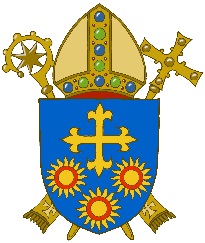                                 Safeguarding BoardPARISH OF _______________________________________ Role:  	 	 	Volunteer Parish Youth Worker/Minister Responsible to:  	             The Parish Priest or his Delegate Aim: 	 	 	 	Using social education and spiritual development activities To work with young people from secondary school age upwards. Main Responsibilities: To encourage young people, mainly from the parish community, to become active within the group and community. To establish a programme of activities which respond to the needs and aspirations of the young people. To contribute, as part of the parish youth work team, to the development of work with young people from the parish, promoting the spiritual, social and fun aspects of Christian living. To assist in the maintenance of administration and the good financial running of the group. To attend the team programme planning and assessment meetings. To enable young people to take up their rightful role in the Christian Community as ministers of change and growth within the Church and World. When necessary, to act as a liaison between young people and the adult parish; to be a voice for their hopes and aspirations. To work with others to ensure that youth work is conducted in accordance with the Nationally agreed Safeguarding Procedures. Person Specification: (a) The ability to relate with respect and ease to children and adults and to enjoy working with children. (b) Commitment to the essential teachings of the Catholic Church and the ethos of the parish. Experience in talking with young children and willingness to attend Children’s Liturgy Days. Commitment to the physical, spiritual, emotional wellbeing of all children and young people, especially those they will come in contact with. A willingness to give time to the preparation of the sessions and the co-ordination of the group. (f) All volunteers must be over 18 years of age. Protection of Children and Adults at Risk:  To familiarise themselves with National Safeguarding Policies.  To refer any concerns about a child to the Safeguarding Representative in the Parish. To be willing to participate in basic child protection training.               Registered Charity No. 234092 – Website: www.dioceseofbrentwood.net              January 2018 